Формирование элементарных математических представленийД/и «Сосчитай до 5»Задачи: Закрепить счёт до 5. Закрепить умение сравнивать количество предметов и уравнивать их количество, правильно отвечать на вопросы «сколько?» «на сколько больше?», «на сколько меньше?» «как сделать поровну?».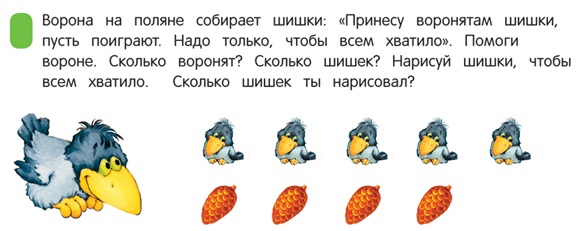 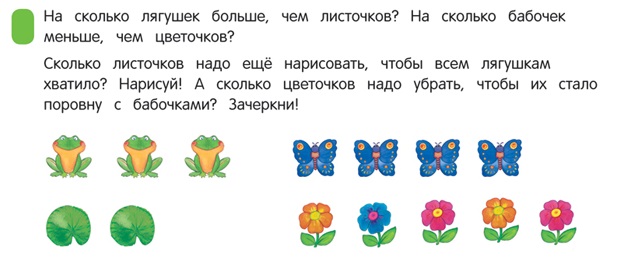 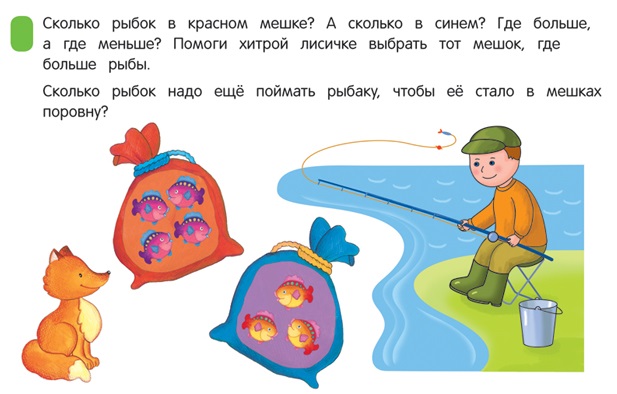 